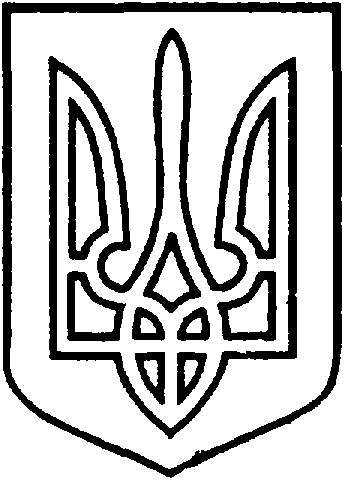 СЄВЄРОДОНЕЦЬКА МІСЬКА ВІЙСЬКОВО-ЦИВІЛЬНА АДМІНІСТРАЦІЯ  СЄВЄРОДОНЕЦЬКОГО РАЙОНУ  ЛУГАНСЬКОЇ  ОБЛАСТІРОЗПОРЯДЖЕННЯкерівника Сєвєродонецької міської  військово-цивільної адміністрації24 грудня 2021                                                                                               № 2705Про визнання таким, що втратило чинність розпорядження керівника Сєвєродонецької міської ВЦА від 08.11.2021 № 2218 «Про погодження          ДП «Сєвєродонецьке лісомисливське господарство» розміщення засобів пересувної мережі для здійснення сезонної торгівлі ялинками за адресами: м. Сєвєродонецьк, пр. Гвардійський, р-н буд. № 65, пр. Гвардійський,                 р-н буд. № 29, вул. Маяковського, р-н буд. № 28; вул. Менделєєва,               р-н буд. № 29; вул. Новікова, р-н буд. № 15-А».	Керуючись ч. 3 статті 6 Закону України «Про військово-цивільні адміністрації», п. «б» статті 30 Закону України «Про місцеве самоврядування в Україні», беручи до уваги лист ДП «Сєвєродонецьке лісомисливське господарство» від 29.11.2021 вих. № 896/03,зобовʼязую:Визнати таким, що втратило чинність розпорядження керівника Сєвєродонецької міської ВЦА від 08.11.2021 № 2218 «Про погодження                    ДП «Сєвєродонецьке лісомисливське господарство» розміщення засобів пересувної мережі для здійснення сезонної торгівлі ялинками за адресами:                            м. Сєвєродонецьк, пр. Гвардейський, р-н буд. № 65, пр. Гвардійський                       р-н буд. № 29, вул. Маяковського, р-н буд. № 28, вул. Менделєєва,                            р-н буд. № 29, вул. Новікова, р-н буд. № 15-А».Дане розпорядження підлягає оприлюдненню.    3.  Контроль за виконанням даного розпорядження залишаю за собою. Керівник Сєвєродонецької міськоївійськово-цивільної адміністрації  				Олександр СТРЮК